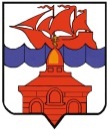 РОССИЙСКАЯ ФЕДЕРАЦИЯКРАСНОЯРСКИЙ КРАЙТАЙМЫРСКИЙ ДОЛГАНО-НЕНЕЦКИЙ МУНИЦИПАЛЬНЫЙ РАЙОНХАТАНГСКИЙ СЕЛЬСКИЙ СОВЕТ ДЕПУТАТОВРЕШЕНИЕ15 ноября 2016 года                                                                                                        № 07-РС О внесении изменений в Решение Совета сельского поселения Хатанга «Об утверждении Положения о муниципальном земельном контроле в сельском поселении Хатанга»         	Рассмотрев протест заместителя прокурора Таймырского Долгано-Ненецкого района от 04.07.2016, руководствуясь Федеральным законом «О защите прав юридических лиц и индивидуальных предпринимателей при осуществлении государственного контроля (надзора) и муниципального контроля»» от 26.12.2008 № 294-ФЗ (в редакции Федерального закона  от  01.05.2016 № 127-ФЗ), Хатангский сельский Совет депутатов РЕШИЛ:1.Внести следующие изменения в Положение о муниципальном земельном контроле в сельском поселении Хатанга, утвержденное Решением Совета сельского поселения Хатанга от 31.03.2010 № 101-РС (в редакции Решений Хатангского сельского Совета депутатов от 30.04.2010 № 104-РС, от 27.09.2010 № 127-РС, от 29.12.2015 № 243-РС, от 04.03.2016 № 253-РС):	        1) в разделе 2:        а) п. 2.3. дополнить подпунктом 14 следующего содержания: «выполнять иные обязанности, предусмотренные Федеральным законом от 26.12.2008 № 294-ФЗ «О защите прав юридических лиц и индивидуальных предпринимателей при осуществлении государственного контроля (надзора) и муниципального контроля»;       2) в разделе 3:       а) п.п. а  п. 2 части  3.9. изложить в следующей редакции:  «возникновение угрозы причинения вреда жизни, здоровью граждан, вреда животным, растениям, окружающей среде, объектам культурного наследия (памятникам истории и культуры) народов Российской Федерации, музейным предметам и музейным коллекциям, включенным в состав Музейного фонда Российской Федерации, особо ценным, в том числе уникальным, документам Архивного фонда Российской Федерации, документам, имеющим особое историческое, научное, культурное значение, входящим в состав национального библиотечного фонда, безопасности государства, а также угрозы чрезвычайных ситуаций природного и техногенного характера»;б) п.п. б п. 2 части 3.9. изложить в следующей редакции: «причинение вреда жизни, здоровью граждан, вреда животным, растениям, окружающей среде, объектам культурного наследия (памятникам истории и культуры) народов Российской Федерации, музейным предметам и музейным коллекциям, включенным в состав Музейного фонда Российской Федерации, особо ценным, в том числе уникальным, документам Архивного фонда Российской Федерации, документам, имеющим особое историческое, научное, культурное значение, входящим в состав национального библиотечного фонда,  безопасности государства, а также возникновение чрезвычайных ситуаций природного и техногенного характера».3) в разделе 6:          а) п. 6.1. дополнить абзацем следующего содержания: «- иные права, предусмотренные действующим законодательством».2. Решение вступает в силу со дня его официального опубликования.   Председатель Хатангского сельского Совета депутатов                                                                                                 М.Ю. ЧардуГлава сельского поселения Хатанга 					           А. В. Кулешов   